Structures pratiquant sur le site : Le club « Trail Longe Côte Napoule » agréé FFRP 
Contact présidente – Lili 06 22 38 04 27 
Site du club :  http://tlcnapoule.fr/accueil.html  Facebook :  https://www.facebook.com/tlcnapoule                                         Période d'usage : toute l’année mais de préférence en dehors le matin avant 10h et le soir après 19h en particulier pendant les périodes estivales.SITUATION GEOGRAPHIQUEDonnées GPS : Latitude :43.30.49 N Longitude 06 .56.24 ELes accés :  par la route D1098   Mandelieu – direction Théoule 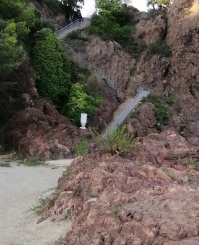 Port de la Rague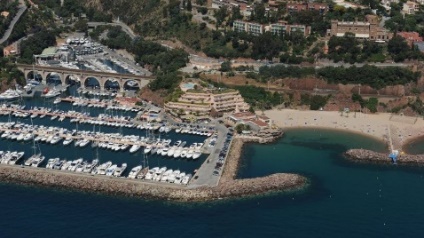  - par le Sentier du littoral 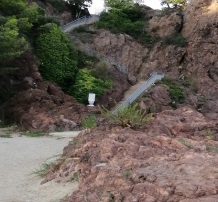 AUTORISATIONS/ARRETES : La gestion de la plage est placée sous la responsabilité de la commune de Mandelieu la Napoule. Autorisation verbale avec la municipalité pour la pratique du longe côte.CONTEXTE ENVIRONNEMENTALPlage bien abritéeLa plage de la Rague n’est pas répertoriée. Il n’y a donc aucune contre-interdiction à la Pratique du longe-côte.ASPECT SECURITEMatériels nécessaires en plus d'une tenue adaptée : Eté : Il est obligatoire de porter des chaussures pour éviter les vives, les cailloux où Branchages… Prévoir un shorty et un tee-shirt pour méduses et coup de soleil… Hiver : Chaussures obligatoire et combinaison fortement conseillée (2 à 4 mm) DIFFICULTES LIEES AUX MAREES ET/OU AUX SAISONSLa plage est praticable tout au long de l’année. Pendant la haute saison (juillet/août), il faut respecter la zone de baignade.En cas de fortes tempêtes (vent d’Est), il est préférable d’éviter de longer. 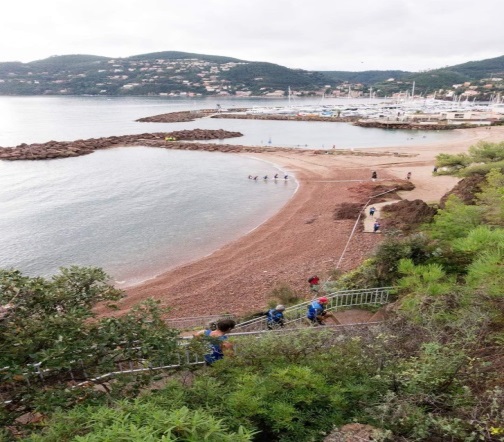 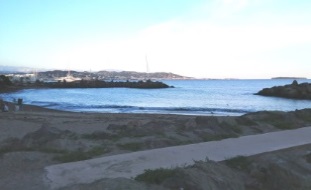 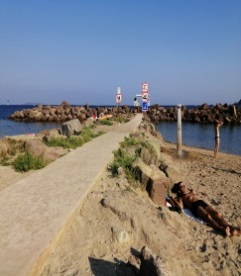 COURANTS ET VENTS DOMINANTSMistral (vent d’Ouest) : la plage reste calme, refroidissement rapide de l’eauVent d’Est : amène la pluie et la houle – Plage semi abritée par digues en pierres   et rocheuse de chaque côté                                                                           OBSTACLES EN SITUATIONSite limité et difficile pour la pratique du longe cote par la présence d’un fond marin caillouteux et meubleACCES DES SECOURS ET MOYENS EXISTANT LOCALEMENTAppel d’urgence : borne à proximité (plage 1)Défibrillateurs à proximité : -:un privé Restaurant La Plage des Iles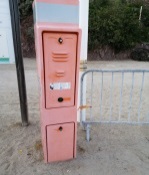                                              -  Un à la capitainerieAccès facile pour les véhicules de secours :via le portPARTICULARITESPlage de 135m de long mais 35 m sont utilisable pour la pratique du longe cote.Descente assez rapide.  Sol très meuble.PACA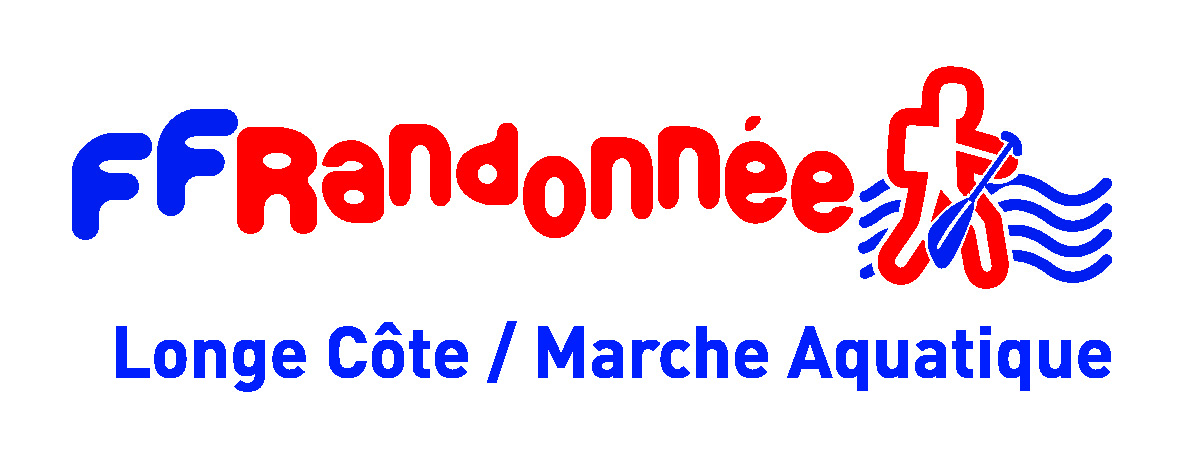 Alpes maritimes Côte d’azur    06210 Mandelieu la NapoulePlage de la Rague 2    06210 Mandelieu la NapoulePlage de la Rague 2